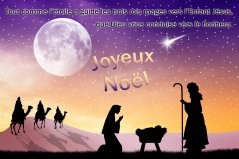 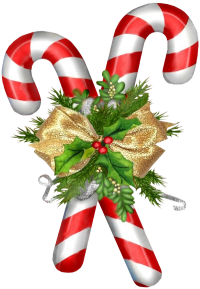  LUNDIMARDIMERCREDIJEUDIVENDREDI18-10 am Club Café7-9 pm  Jeux divers(skipbo-dames, etc…)28-10 am Club Café4-5 pm Heure joyeuse7-9 pm Cartes3   POUBELLES8-10 am Club Café48-10 am Club Café7 8-10 am Club Café2h  BINGO88-10 am Club Café7-9 pm  Jeux divers(skipbo-dames, etc…)98-10 am Club Café4-5 pm Heure joyeuse7-9 pm Cartes10   POUBELLES8-10 am Club Café     11h Dîner communautaire 118-10 am Club CaféBureau fermé148-10 am Club Café2h  BINGOBureau fermé158-10 am Club Café7-9 pm  Jeux divers(skipbo-dames, etc…)Bureau fermé16  8-10 am Club Café4-5 pm Heure joyeuse 7-9 pm Cartes17 POUBELLES8-10 am Club Café6 pm  SOUPER ET RÉUNION DE LA CORPORATION188-10 am Club Café218-10 am Club Café2h  BINGOSpécial de NOEL2210 am  Messe1h30 CAFÉ Boulangerie7-9 pm  Jeux divers(skipbo-dames, etc…)  238-10 am Club Café4-5 pm Heure joyeuse 7-9 pm Cartes24  POUBELLES8-10 am Club Café25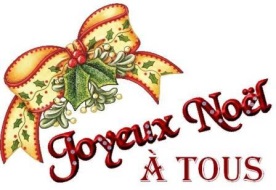 288-10 am Club Café2h  BINGOBureau fermé298-10 am Club Café7-9 pm  Jeux divers(skipbo-dames, etc…)Bureau fermé308-10 am Club Café4-5 pm Heure joyeuse 7-9 pm CartesBureau fermé31 POUBELLES8-10 am Club CaféBureau fermé